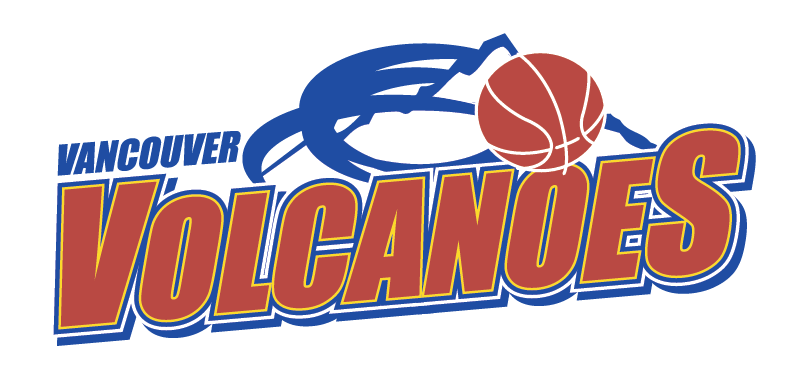 NEWS  RELEASEFOR IMMEDIATE RELEASE                                    CONTACT: Ronald Carr   Cell: 360.909-7680                                                                                                                       ron@vancouvervolcanoes.com    	Lone Star Strikers to Challenge 2011 Champion Volcanoes May 17, 2013 – Vancouver, WA   Our hometown Vancouver Volcanoes will host the Loan Star Strikers basketball team all the way from Houston, Texas this Saturday at the O’Connell Sports Complex on the campus of Clark College.  Doors open at 6:15 pm with tip-off time at 7:00 pm.  “Although the Strikers are new to the league and we don’t really don’t know anything about them,” says Volcanoes Head Coach Joe Navarro, “we can’t take anything for granted.  To keep our winning streak going, we have to treat them like every other top level IBL team, respect their play, play as a team and make sure we are ready for each challenger.  This should be an interesting and entertaining evening.”As a NEW IBL (International Basketball League) branding team, the Strikers will play five regular 2013 season games.  The IBL branding team concept allows new teams to participate in a port of the regular season to determine the viability of their new market prior to becoming a full season team within three years.  Vancouver Volcanoes games are more than just a game.  They provide the most family-friendly sports entertainment value in Clark County with lots of entertaining activities to keep the fans engaged.  A team of beautiful and talented Volcanoes Dancers add great glitz and exciting entertainment during timeouts and between quarters.  There is also FREE face painting for the kids, and all fans who feel like a kid.  There are also fun contests and raffles at center court, and the famed Volcanoes mascot, Cano.  (“Who let the dogs out.?”) Cano was adopted from the Vancouver Humane Society and brings great joy to all the children and fans during the game.  FREE, full-color game day souvenir programs are provided to the fans, along with the 2013 Community Poster in support of the team.  There are even places for autographs at the back of the program for the time after the game when all the players and dancers stay on the court to greet the fans with autographs and photo opportunities.  The Dancers’ 2013 Volcanoes Dancers poster is also now available.  For additional Information, contact:   Ronald Carr at 360-909-7680 cell